ORG.0002.7.2021.KK Mława, dnia 25 sierpnia 2021 r.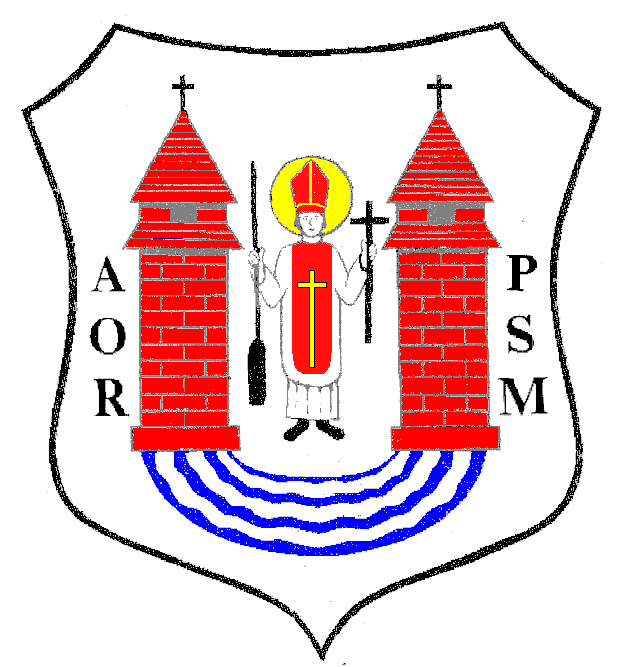 Na podstawie art. 20 ust. 1 ustawy z dnia 8 marca 1990 r. o samorządzie gminnym 
(Dz. U. z 2021 r. poz. 1372 z póź.zm)  z w o ł u j ęXXX SESJĘ RADY MIASTA MŁAWAktóra odbędzie się w dniu 31 sierpnia 2021 r. (wtorek) o godz. 13:00w sali Miejskiego Domu Kultury w Mławie przy ul. Stary Rynek 13z następującym porządkiem posiedzenia:Otwarcie obrad.Stwierdzenie prawomocności obrad.Wybór Sekretarza Obrad.Uwagi do porządku Obrad.Przyjęcie protokołów z XXVIII sesji Rady Miasta odbytej w dniu 29 czerwca 2021 r.                             oraz z XXIX sesji Rady Miasta odbytej w dniu 29 lipca 2021 r.Podjęcie uchwały w sprawie zmiany Wieloletniej Prognozy Finansowej Miasta Mława.Podjęcie uchwały w sprawie zmiany uchwały budżetowej na 2021 rok.Podjęcie uchwały w sprawie nadania nazwy stadionowi miejskiemu.Podjęcie uchwały w sprawie nadania nazwy ulicy.Podjęcie uchwały zmieniającej uchwałę w sprawie sprzedaży nieruchomości komunalnej.Podjęcie uchwały zmieniającej uchwałę w sprawie sprzedaży nieruchomości komunalnych.Podjęcie uchwały w sprawie przystąpienia do sporządzenia miejscowego planu zagospodarowania przestrzennego „Zuzanny Morawskiej”.Podjęcie uchwały zmieniającej uchwałę w sprawie wieloletniego programu gospodarowania mieszkaniowym zasobem gminy na lata 2017-2021.Podjęcie uchwały w sprawie przyjęcia projektu regulaminu dostarczania wody
i odprowadzania ścieków oraz przekazania go do zaopiniowania organowi regulacyjnemu.Podjęcie uchwały w sprawie rozpatrzenia petycji dotyczącej udzielenia bonifikaty                           na wykup mieszkania z zasobów komunalnych.Podjęcie uchwały w sprawie rozpatrzenia petycji dotyczącej zwolnienia i zwrotu części opłaty za korzystanie z zezwoleń na sprzedaż napojów alkoholowych Podjęcie uchwały w sprawie rozpatrzenia petycji dotyczącej zwolnienia z podatku                       od nieruchomości.Podjęcie uchwały w sprawie podtrzymania stanowiska RM Mława zawartego w Uchwale NR XXIX/410/2021 z dnia 29 lipca 2021 r. w sprawie rozpatrzenia skargi na Burmistrza Miasta Mława.Sprawozdanie z wykonania uchwał Rady Miasta podjętych na sesji w dniu 29 lipca                        2021 r.Informacja Burmistrza Miasta Mława z działalności za okres między sesjami.Interpelacje, wolne wnioski i zapytania.Zamknięcie obrad sesji Rady Miasta Mława.Przewodniczący Rady MiastaLech PrejsPrzypominamy o obowiązku stosowania maseczek.